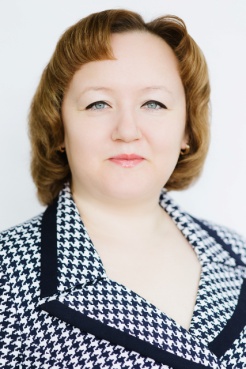 ФИОДолжностьУченая степеньУченое званиеСтажОбщий/ по специальностиЮмагулова Эльвира РамилевнаДоцентКандидат биологических наукДоцент17/16Основные научные трудыОсновные научные трудыОсновные научные трудыОсновные научные трудыОсновные научные трудыОсновные научные трудыЮмагулова Э.Р. Особенности водного обмена растений верховых болот подзоны средней тайги Западной Сибири / Э.Р. Юмагулова // Вестник Самарского государственного экономического университета. - № 1 (27). - 2007. - С. 148-154.Юмагулова Э.Р. Эколого-физиологические особенности растений верховых болот в условиях Среднего Приобья / Э.Р. Юмагулова // Вестник Саратовского Государственного Технического университета. Саратов. - № 1 (21). Выпуск 1. - 2007. - С. 135-140.Юмагулова Э.Р. Эколого-физиологические особенности растений верховых болот в условиях средней тайги Западной Сибири / Э.Р. Юмагулова, Н.А. Иванова // Проблемы региональной экологии. Москва. Изд-во ООО «Маджента». - № 3. - 2007. - С. 82-88.Юмагулова Э.Р. Эколого-физиологические механизмы адаптации и типы стратегии сосудистых растений верховых болот: Монография. / Э.Р. Юмагулова, Н.А. Иванова. - Нижневартовск: Изд-во Нижневарт. гос. гуманит. ун-та, 2010. – 186 с.Юмагулова Э.Р. Эколого-физиологические механизмы адаптации и типы стратегии сосудистых растений верховых болот: Монография. / Э.Р. Юмагулова, Н.А. Иванова. – г. Ханты-Мансийск: Печатное дело, 2010. – 165 с.Юмагулова Э.Р. Биохимические особенности растений олиготрофных болот в условиях Среднего Приобья / Э.Р. Юмагулова, Н.А. Иванова // Естественные науки. Астраханский государственный университет. Астрахань: Издательский дом «Астрахан. гос. ун-ет». - № 4 (41).  2012. - С. 20-25.Юмагулова Э.Р. Исследование физиолого-биохимических показателей хвои сосны обыкновенной (Рinus sylvestris l.) болотных и лесных популяций / Э.Р. Юмагулова, С.А. Войцековская, Е.Н. Сурнина, Т.П. Астафурова // Вестник Томского государственного университета. Биология. - № 3 (23). – Томск. - 2013. - С. 111–119.Юмагулова Э.Р. Проблемы самовосстановления экосистем Среднего Приобья при антропогенных воздействиях нефтедобывающего комплекса / Э.Р. Юмагулова, И.Ю. Усманов, Е.С. Овечкина, В.Б. Иванов, А.В. Щербаков, Р.И. Шаяхметова // Вестник Нижневартовского государственного университета. Математические и естественные науки. - №1. - 2015. – С. 79-86.Юмагулова Э.Р. Адаптация экосистем Среднего Приобья в зоне нефтедобычи: иерархия и длительность процессов / Э.Р. Юмагулова, И.Ю. Усманов, В.Б. Иванов, Е.А. Коркина, А.В. Щербаков, Н.А. Иванов, А.В. Рябуха // Вестник Нижневартовского государственного университета. Биологические науки. - №2. - 2016. – С. 87-94.Юмагулова Э.Р. Фрактальный анализ морфо-физиологических параметров клюквы обыкновенной в олиготрофных болотах Западной Сибири / Э.Р. Юмагулова, И.Ю. Усманов, В.Б. Иванов, Е.С. Овечкина, А.В. Щербаков, В.В. Александрова, Н.А Иванов // Международный журнал изучения растений: Вегетос. – Том. 29. №1. - 2016. - С. 1-3.Юмагулова Э.Р. Пульсирующая многомерная экологическая ниша растений: расширение объема понятия / Э.Р. Юмагулова, И.Ю. Усманов, А.В. Щербаков, М.В. Мавлетова, В.Б. Иванов, В.В. Александрова // Известия Самарского научного центра российской академии наук. - Том 18, №2 (2). - 2016. - С. 525-529.Юмагулова Э.Р. Сравнительная оценка миграции антропогенных примесей в экосистемах Среднего Приобья методами биоиндикации и химического анализа / Э.Р. Юмагулова, И.Ю. Усманов, В.Б. Иванов, А.В. Щербаков, В.В. Александрова, О.В. Чибриков, Н.А. Иванов // Международный журнал изучения растений: Вегетос. – Том. 29. №2. - 2016. - С. 47-50.Юмагулова Э.Р. Физиологические барьеры для инвазии адвентивных видов в олиготрофные экосистемы Среднего Приобья / Э.Р. Юмагулова, И.Ю. Усманов, А.В. Щербаков, В.Б. Иванов, В.В. Александрова, Н.А Иванов, Р.И. Шаяхметова, М.В. Мавлетова-Чистякова, // Международный журнал изучения растений: Вегетос. – Том. 30. №4. - 2017. - С. 81-85.Юмагулова Э.Р. Пульсирующая мозаичность параметров почв Южного Зауралья / Э.Р. Юмагулова, М.В. Мавлетова-Чистякова, А.В. Щербаков, В.Б. Иванов, И.Ю. Усманов, // Вестник Нижневартовского государственного университета. Биологические науки. - №4. - 2017. – С. 124-133.Юмагулова Э.Р. Особенности водного обмена растений верховых болот подзоны средней тайги Западной Сибири / Э.Р. Юмагулова // Вестник Самарского государственного экономического университета. - № 1 (27). - 2007. - С. 148-154.Юмагулова Э.Р. Эколого-физиологические особенности растений верховых болот в условиях Среднего Приобья / Э.Р. Юмагулова // Вестник Саратовского Государственного Технического университета. Саратов. - № 1 (21). Выпуск 1. - 2007. - С. 135-140.Юмагулова Э.Р. Эколого-физиологические особенности растений верховых болот в условиях средней тайги Западной Сибири / Э.Р. Юмагулова, Н.А. Иванова // Проблемы региональной экологии. Москва. Изд-во ООО «Маджента». - № 3. - 2007. - С. 82-88.Юмагулова Э.Р. Эколого-физиологические механизмы адаптации и типы стратегии сосудистых растений верховых болот: Монография. / Э.Р. Юмагулова, Н.А. Иванова. - Нижневартовск: Изд-во Нижневарт. гос. гуманит. ун-та, 2010. – 186 с.Юмагулова Э.Р. Эколого-физиологические механизмы адаптации и типы стратегии сосудистых растений верховых болот: Монография. / Э.Р. Юмагулова, Н.А. Иванова. – г. Ханты-Мансийск: Печатное дело, 2010. – 165 с.Юмагулова Э.Р. Биохимические особенности растений олиготрофных болот в условиях Среднего Приобья / Э.Р. Юмагулова, Н.А. Иванова // Естественные науки. Астраханский государственный университет. Астрахань: Издательский дом «Астрахан. гос. ун-ет». - № 4 (41).  2012. - С. 20-25.Юмагулова Э.Р. Исследование физиолого-биохимических показателей хвои сосны обыкновенной (Рinus sylvestris l.) болотных и лесных популяций / Э.Р. Юмагулова, С.А. Войцековская, Е.Н. Сурнина, Т.П. Астафурова // Вестник Томского государственного университета. Биология. - № 3 (23). – Томск. - 2013. - С. 111–119.Юмагулова Э.Р. Проблемы самовосстановления экосистем Среднего Приобья при антропогенных воздействиях нефтедобывающего комплекса / Э.Р. Юмагулова, И.Ю. Усманов, Е.С. Овечкина, В.Б. Иванов, А.В. Щербаков, Р.И. Шаяхметова // Вестник Нижневартовского государственного университета. Математические и естественные науки. - №1. - 2015. – С. 79-86.Юмагулова Э.Р. Адаптация экосистем Среднего Приобья в зоне нефтедобычи: иерархия и длительность процессов / Э.Р. Юмагулова, И.Ю. Усманов, В.Б. Иванов, Е.А. Коркина, А.В. Щербаков, Н.А. Иванов, А.В. Рябуха // Вестник Нижневартовского государственного университета. Биологические науки. - №2. - 2016. – С. 87-94.Юмагулова Э.Р. Фрактальный анализ морфо-физиологических параметров клюквы обыкновенной в олиготрофных болотах Западной Сибири / Э.Р. Юмагулова, И.Ю. Усманов, В.Б. Иванов, Е.С. Овечкина, А.В. Щербаков, В.В. Александрова, Н.А Иванов // Международный журнал изучения растений: Вегетос. – Том. 29. №1. - 2016. - С. 1-3.Юмагулова Э.Р. Пульсирующая многомерная экологическая ниша растений: расширение объема понятия / Э.Р. Юмагулова, И.Ю. Усманов, А.В. Щербаков, М.В. Мавлетова, В.Б. Иванов, В.В. Александрова // Известия Самарского научного центра российской академии наук. - Том 18, №2 (2). - 2016. - С. 525-529.Юмагулова Э.Р. Сравнительная оценка миграции антропогенных примесей в экосистемах Среднего Приобья методами биоиндикации и химического анализа / Э.Р. Юмагулова, И.Ю. Усманов, В.Б. Иванов, А.В. Щербаков, В.В. Александрова, О.В. Чибриков, Н.А. Иванов // Международный журнал изучения растений: Вегетос. – Том. 29. №2. - 2016. - С. 47-50.Юмагулова Э.Р. Физиологические барьеры для инвазии адвентивных видов в олиготрофные экосистемы Среднего Приобья / Э.Р. Юмагулова, И.Ю. Усманов, А.В. Щербаков, В.Б. Иванов, В.В. Александрова, Н.А Иванов, Р.И. Шаяхметова, М.В. Мавлетова-Чистякова, // Международный журнал изучения растений: Вегетос. – Том. 30. №4. - 2017. - С. 81-85.Юмагулова Э.Р. Пульсирующая мозаичность параметров почв Южного Зауралья / Э.Р. Юмагулова, М.В. Мавлетова-Чистякова, А.В. Щербаков, В.Б. Иванов, И.Ю. Усманов, // Вестник Нижневартовского государственного университета. Биологические науки. - №4. - 2017. – С. 124-133.Юмагулова Э.Р. Особенности водного обмена растений верховых болот подзоны средней тайги Западной Сибири / Э.Р. Юмагулова // Вестник Самарского государственного экономического университета. - № 1 (27). - 2007. - С. 148-154.Юмагулова Э.Р. Эколого-физиологические особенности растений верховых болот в условиях Среднего Приобья / Э.Р. Юмагулова // Вестник Саратовского Государственного Технического университета. Саратов. - № 1 (21). Выпуск 1. - 2007. - С. 135-140.Юмагулова Э.Р. Эколого-физиологические особенности растений верховых болот в условиях средней тайги Западной Сибири / Э.Р. Юмагулова, Н.А. Иванова // Проблемы региональной экологии. Москва. Изд-во ООО «Маджента». - № 3. - 2007. - С. 82-88.Юмагулова Э.Р. Эколого-физиологические механизмы адаптации и типы стратегии сосудистых растений верховых болот: Монография. / Э.Р. Юмагулова, Н.А. Иванова. - Нижневартовск: Изд-во Нижневарт. гос. гуманит. ун-та, 2010. – 186 с.Юмагулова Э.Р. Эколого-физиологические механизмы адаптации и типы стратегии сосудистых растений верховых болот: Монография. / Э.Р. Юмагулова, Н.А. Иванова. – г. Ханты-Мансийск: Печатное дело, 2010. – 165 с.Юмагулова Э.Р. Биохимические особенности растений олиготрофных болот в условиях Среднего Приобья / Э.Р. Юмагулова, Н.А. Иванова // Естественные науки. Астраханский государственный университет. Астрахань: Издательский дом «Астрахан. гос. ун-ет». - № 4 (41).  2012. - С. 20-25.Юмагулова Э.Р. Исследование физиолого-биохимических показателей хвои сосны обыкновенной (Рinus sylvestris l.) болотных и лесных популяций / Э.Р. Юмагулова, С.А. Войцековская, Е.Н. Сурнина, Т.П. Астафурова // Вестник Томского государственного университета. Биология. - № 3 (23). – Томск. - 2013. - С. 111–119.Юмагулова Э.Р. Проблемы самовосстановления экосистем Среднего Приобья при антропогенных воздействиях нефтедобывающего комплекса / Э.Р. Юмагулова, И.Ю. Усманов, Е.С. Овечкина, В.Б. Иванов, А.В. Щербаков, Р.И. Шаяхметова // Вестник Нижневартовского государственного университета. Математические и естественные науки. - №1. - 2015. – С. 79-86.Юмагулова Э.Р. Адаптация экосистем Среднего Приобья в зоне нефтедобычи: иерархия и длительность процессов / Э.Р. Юмагулова, И.Ю. Усманов, В.Б. Иванов, Е.А. Коркина, А.В. Щербаков, Н.А. Иванов, А.В. Рябуха // Вестник Нижневартовского государственного университета. Биологические науки. - №2. - 2016. – С. 87-94.Юмагулова Э.Р. Фрактальный анализ морфо-физиологических параметров клюквы обыкновенной в олиготрофных болотах Западной Сибири / Э.Р. Юмагулова, И.Ю. Усманов, В.Б. Иванов, Е.С. Овечкина, А.В. Щербаков, В.В. Александрова, Н.А Иванов // Международный журнал изучения растений: Вегетос. – Том. 29. №1. - 2016. - С. 1-3.Юмагулова Э.Р. Пульсирующая многомерная экологическая ниша растений: расширение объема понятия / Э.Р. Юмагулова, И.Ю. Усманов, А.В. Щербаков, М.В. Мавлетова, В.Б. Иванов, В.В. Александрова // Известия Самарского научного центра российской академии наук. - Том 18, №2 (2). - 2016. - С. 525-529.Юмагулова Э.Р. Сравнительная оценка миграции антропогенных примесей в экосистемах Среднего Приобья методами биоиндикации и химического анализа / Э.Р. Юмагулова, И.Ю. Усманов, В.Б. Иванов, А.В. Щербаков, В.В. Александрова, О.В. Чибриков, Н.А. Иванов // Международный журнал изучения растений: Вегетос. – Том. 29. №2. - 2016. - С. 47-50.Юмагулова Э.Р. Физиологические барьеры для инвазии адвентивных видов в олиготрофные экосистемы Среднего Приобья / Э.Р. Юмагулова, И.Ю. Усманов, А.В. Щербаков, В.Б. Иванов, В.В. Александрова, Н.А Иванов, Р.И. Шаяхметова, М.В. Мавлетова-Чистякова, // Международный журнал изучения растений: Вегетос. – Том. 30. №4. - 2017. - С. 81-85.Юмагулова Э.Р. Пульсирующая мозаичность параметров почв Южного Зауралья / Э.Р. Юмагулова, М.В. Мавлетова-Чистякова, А.В. Щербаков, В.Б. Иванов, И.Ю. Усманов, // Вестник Нижневартовского государственного университета. Биологические науки. - №4. - 2017. – С. 124-133.Юмагулова Э.Р. Особенности водного обмена растений верховых болот подзоны средней тайги Западной Сибири / Э.Р. Юмагулова // Вестник Самарского государственного экономического университета. - № 1 (27). - 2007. - С. 148-154.Юмагулова Э.Р. Эколого-физиологические особенности растений верховых болот в условиях Среднего Приобья / Э.Р. Юмагулова // Вестник Саратовского Государственного Технического университета. Саратов. - № 1 (21). Выпуск 1. - 2007. - С. 135-140.Юмагулова Э.Р. Эколого-физиологические особенности растений верховых болот в условиях средней тайги Западной Сибири / Э.Р. Юмагулова, Н.А. Иванова // Проблемы региональной экологии. Москва. Изд-во ООО «Маджента». - № 3. - 2007. - С. 82-88.Юмагулова Э.Р. Эколого-физиологические механизмы адаптации и типы стратегии сосудистых растений верховых болот: Монография. / Э.Р. Юмагулова, Н.А. Иванова. - Нижневартовск: Изд-во Нижневарт. гос. гуманит. ун-та, 2010. – 186 с.Юмагулова Э.Р. Эколого-физиологические механизмы адаптации и типы стратегии сосудистых растений верховых болот: Монография. / Э.Р. Юмагулова, Н.А. Иванова. – г. Ханты-Мансийск: Печатное дело, 2010. – 165 с.Юмагулова Э.Р. Биохимические особенности растений олиготрофных болот в условиях Среднего Приобья / Э.Р. Юмагулова, Н.А. Иванова // Естественные науки. Астраханский государственный университет. Астрахань: Издательский дом «Астрахан. гос. ун-ет». - № 4 (41).  2012. - С. 20-25.Юмагулова Э.Р. Исследование физиолого-биохимических показателей хвои сосны обыкновенной (Рinus sylvestris l.) болотных и лесных популяций / Э.Р. Юмагулова, С.А. Войцековская, Е.Н. Сурнина, Т.П. Астафурова // Вестник Томского государственного университета. Биология. - № 3 (23). – Томск. - 2013. - С. 111–119.Юмагулова Э.Р. Проблемы самовосстановления экосистем Среднего Приобья при антропогенных воздействиях нефтедобывающего комплекса / Э.Р. Юмагулова, И.Ю. Усманов, Е.С. Овечкина, В.Б. Иванов, А.В. Щербаков, Р.И. Шаяхметова // Вестник Нижневартовского государственного университета. Математические и естественные науки. - №1. - 2015. – С. 79-86.Юмагулова Э.Р. Адаптация экосистем Среднего Приобья в зоне нефтедобычи: иерархия и длительность процессов / Э.Р. Юмагулова, И.Ю. Усманов, В.Б. Иванов, Е.А. Коркина, А.В. Щербаков, Н.А. Иванов, А.В. Рябуха // Вестник Нижневартовского государственного университета. Биологические науки. - №2. - 2016. – С. 87-94.Юмагулова Э.Р. Фрактальный анализ морфо-физиологических параметров клюквы обыкновенной в олиготрофных болотах Западной Сибири / Э.Р. Юмагулова, И.Ю. Усманов, В.Б. Иванов, Е.С. Овечкина, А.В. Щербаков, В.В. Александрова, Н.А Иванов // Международный журнал изучения растений: Вегетос. – Том. 29. №1. - 2016. - С. 1-3.Юмагулова Э.Р. Пульсирующая многомерная экологическая ниша растений: расширение объема понятия / Э.Р. Юмагулова, И.Ю. Усманов, А.В. Щербаков, М.В. Мавлетова, В.Б. Иванов, В.В. Александрова // Известия Самарского научного центра российской академии наук. - Том 18, №2 (2). - 2016. - С. 525-529.Юмагулова Э.Р. Сравнительная оценка миграции антропогенных примесей в экосистемах Среднего Приобья методами биоиндикации и химического анализа / Э.Р. Юмагулова, И.Ю. Усманов, В.Б. Иванов, А.В. Щербаков, В.В. Александрова, О.В. Чибриков, Н.А. Иванов // Международный журнал изучения растений: Вегетос. – Том. 29. №2. - 2016. - С. 47-50.Юмагулова Э.Р. Физиологические барьеры для инвазии адвентивных видов в олиготрофные экосистемы Среднего Приобья / Э.Р. Юмагулова, И.Ю. Усманов, А.В. Щербаков, В.Б. Иванов, В.В. Александрова, Н.А Иванов, Р.И. Шаяхметова, М.В. Мавлетова-Чистякова, // Международный журнал изучения растений: Вегетос. – Том. 30. №4. - 2017. - С. 81-85.Юмагулова Э.Р. Пульсирующая мозаичность параметров почв Южного Зауралья / Э.Р. Юмагулова, М.В. Мавлетова-Чистякова, А.В. Щербаков, В.Б. Иванов, И.Ю. Усманов, // Вестник Нижневартовского государственного университета. Биологические науки. - №4. - 2017. – С. 124-133.Юмагулова Э.Р. Особенности водного обмена растений верховых болот подзоны средней тайги Западной Сибири / Э.Р. Юмагулова // Вестник Самарского государственного экономического университета. - № 1 (27). - 2007. - С. 148-154.Юмагулова Э.Р. Эколого-физиологические особенности растений верховых болот в условиях Среднего Приобья / Э.Р. Юмагулова // Вестник Саратовского Государственного Технического университета. Саратов. - № 1 (21). Выпуск 1. - 2007. - С. 135-140.Юмагулова Э.Р. Эколого-физиологические особенности растений верховых болот в условиях средней тайги Западной Сибири / Э.Р. Юмагулова, Н.А. Иванова // Проблемы региональной экологии. Москва. Изд-во ООО «Маджента». - № 3. - 2007. - С. 82-88.Юмагулова Э.Р. Эколого-физиологические механизмы адаптации и типы стратегии сосудистых растений верховых болот: Монография. / Э.Р. Юмагулова, Н.А. Иванова. - Нижневартовск: Изд-во Нижневарт. гос. гуманит. ун-та, 2010. – 186 с.Юмагулова Э.Р. Эколого-физиологические механизмы адаптации и типы стратегии сосудистых растений верховых болот: Монография. / Э.Р. Юмагулова, Н.А. Иванова. – г. Ханты-Мансийск: Печатное дело, 2010. – 165 с.Юмагулова Э.Р. Биохимические особенности растений олиготрофных болот в условиях Среднего Приобья / Э.Р. Юмагулова, Н.А. Иванова // Естественные науки. Астраханский государственный университет. Астрахань: Издательский дом «Астрахан. гос. ун-ет». - № 4 (41).  2012. - С. 20-25.Юмагулова Э.Р. Исследование физиолого-биохимических показателей хвои сосны обыкновенной (Рinus sylvestris l.) болотных и лесных популяций / Э.Р. Юмагулова, С.А. Войцековская, Е.Н. Сурнина, Т.П. Астафурова // Вестник Томского государственного университета. Биология. - № 3 (23). – Томск. - 2013. - С. 111–119.Юмагулова Э.Р. Проблемы самовосстановления экосистем Среднего Приобья при антропогенных воздействиях нефтедобывающего комплекса / Э.Р. Юмагулова, И.Ю. Усманов, Е.С. Овечкина, В.Б. Иванов, А.В. Щербаков, Р.И. Шаяхметова // Вестник Нижневартовского государственного университета. Математические и естественные науки. - №1. - 2015. – С. 79-86.Юмагулова Э.Р. Адаптация экосистем Среднего Приобья в зоне нефтедобычи: иерархия и длительность процессов / Э.Р. Юмагулова, И.Ю. Усманов, В.Б. Иванов, Е.А. Коркина, А.В. Щербаков, Н.А. Иванов, А.В. Рябуха // Вестник Нижневартовского государственного университета. Биологические науки. - №2. - 2016. – С. 87-94.Юмагулова Э.Р. Фрактальный анализ морфо-физиологических параметров клюквы обыкновенной в олиготрофных болотах Западной Сибири / Э.Р. Юмагулова, И.Ю. Усманов, В.Б. Иванов, Е.С. Овечкина, А.В. Щербаков, В.В. Александрова, Н.А Иванов // Международный журнал изучения растений: Вегетос. – Том. 29. №1. - 2016. - С. 1-3.Юмагулова Э.Р. Пульсирующая многомерная экологическая ниша растений: расширение объема понятия / Э.Р. Юмагулова, И.Ю. Усманов, А.В. Щербаков, М.В. Мавлетова, В.Б. Иванов, В.В. Александрова // Известия Самарского научного центра российской академии наук. - Том 18, №2 (2). - 2016. - С. 525-529.Юмагулова Э.Р. Сравнительная оценка миграции антропогенных примесей в экосистемах Среднего Приобья методами биоиндикации и химического анализа / Э.Р. Юмагулова, И.Ю. Усманов, В.Б. Иванов, А.В. Щербаков, В.В. Александрова, О.В. Чибриков, Н.А. Иванов // Международный журнал изучения растений: Вегетос. – Том. 29. №2. - 2016. - С. 47-50.Юмагулова Э.Р. Физиологические барьеры для инвазии адвентивных видов в олиготрофные экосистемы Среднего Приобья / Э.Р. Юмагулова, И.Ю. Усманов, А.В. Щербаков, В.Б. Иванов, В.В. Александрова, Н.А Иванов, Р.И. Шаяхметова, М.В. Мавлетова-Чистякова, // Международный журнал изучения растений: Вегетос. – Том. 30. №4. - 2017. - С. 81-85.Юмагулова Э.Р. Пульсирующая мозаичность параметров почв Южного Зауралья / Э.Р. Юмагулова, М.В. Мавлетова-Чистякова, А.В. Щербаков, В.Б. Иванов, И.Ю. Усманов, // Вестник Нижневартовского государственного университета. Биологические науки. - №4. - 2017. – С. 124-133.Юмагулова Э.Р. Особенности водного обмена растений верховых болот подзоны средней тайги Западной Сибири / Э.Р. Юмагулова // Вестник Самарского государственного экономического университета. - № 1 (27). - 2007. - С. 148-154.Юмагулова Э.Р. Эколого-физиологические особенности растений верховых болот в условиях Среднего Приобья / Э.Р. Юмагулова // Вестник Саратовского Государственного Технического университета. Саратов. - № 1 (21). Выпуск 1. - 2007. - С. 135-140.Юмагулова Э.Р. Эколого-физиологические особенности растений верховых болот в условиях средней тайги Западной Сибири / Э.Р. Юмагулова, Н.А. Иванова // Проблемы региональной экологии. Москва. Изд-во ООО «Маджента». - № 3. - 2007. - С. 82-88.Юмагулова Э.Р. Эколого-физиологические механизмы адаптации и типы стратегии сосудистых растений верховых болот: Монография. / Э.Р. Юмагулова, Н.А. Иванова. - Нижневартовск: Изд-во Нижневарт. гос. гуманит. ун-та, 2010. – 186 с.Юмагулова Э.Р. Эколого-физиологические механизмы адаптации и типы стратегии сосудистых растений верховых болот: Монография. / Э.Р. Юмагулова, Н.А. Иванова. – г. Ханты-Мансийск: Печатное дело, 2010. – 165 с.Юмагулова Э.Р. Биохимические особенности растений олиготрофных болот в условиях Среднего Приобья / Э.Р. Юмагулова, Н.А. Иванова // Естественные науки. Астраханский государственный университет. Астрахань: Издательский дом «Астрахан. гос. ун-ет». - № 4 (41).  2012. - С. 20-25.Юмагулова Э.Р. Исследование физиолого-биохимических показателей хвои сосны обыкновенной (Рinus sylvestris l.) болотных и лесных популяций / Э.Р. Юмагулова, С.А. Войцековская, Е.Н. Сурнина, Т.П. Астафурова // Вестник Томского государственного университета. Биология. - № 3 (23). – Томск. - 2013. - С. 111–119.Юмагулова Э.Р. Проблемы самовосстановления экосистем Среднего Приобья при антропогенных воздействиях нефтедобывающего комплекса / Э.Р. Юмагулова, И.Ю. Усманов, Е.С. Овечкина, В.Б. Иванов, А.В. Щербаков, Р.И. Шаяхметова // Вестник Нижневартовского государственного университета. Математические и естественные науки. - №1. - 2015. – С. 79-86.Юмагулова Э.Р. Адаптация экосистем Среднего Приобья в зоне нефтедобычи: иерархия и длительность процессов / Э.Р. Юмагулова, И.Ю. Усманов, В.Б. Иванов, Е.А. Коркина, А.В. Щербаков, Н.А. Иванов, А.В. Рябуха // Вестник Нижневартовского государственного университета. Биологические науки. - №2. - 2016. – С. 87-94.Юмагулова Э.Р. Фрактальный анализ морфо-физиологических параметров клюквы обыкновенной в олиготрофных болотах Западной Сибири / Э.Р. Юмагулова, И.Ю. Усманов, В.Б. Иванов, Е.С. Овечкина, А.В. Щербаков, В.В. Александрова, Н.А Иванов // Международный журнал изучения растений: Вегетос. – Том. 29. №1. - 2016. - С. 1-3.Юмагулова Э.Р. Пульсирующая многомерная экологическая ниша растений: расширение объема понятия / Э.Р. Юмагулова, И.Ю. Усманов, А.В. Щербаков, М.В. Мавлетова, В.Б. Иванов, В.В. Александрова // Известия Самарского научного центра российской академии наук. - Том 18, №2 (2). - 2016. - С. 525-529.Юмагулова Э.Р. Сравнительная оценка миграции антропогенных примесей в экосистемах Среднего Приобья методами биоиндикации и химического анализа / Э.Р. Юмагулова, И.Ю. Усманов, В.Б. Иванов, А.В. Щербаков, В.В. Александрова, О.В. Чибриков, Н.А. Иванов // Международный журнал изучения растений: Вегетос. – Том. 29. №2. - 2016. - С. 47-50.Юмагулова Э.Р. Физиологические барьеры для инвазии адвентивных видов в олиготрофные экосистемы Среднего Приобья / Э.Р. Юмагулова, И.Ю. Усманов, А.В. Щербаков, В.Б. Иванов, В.В. Александрова, Н.А Иванов, Р.И. Шаяхметова, М.В. Мавлетова-Чистякова, // Международный журнал изучения растений: Вегетос. – Том. 30. №4. - 2017. - С. 81-85.Юмагулова Э.Р. Пульсирующая мозаичность параметров почв Южного Зауралья / Э.Р. Юмагулова, М.В. Мавлетова-Чистякова, А.В. Щербаков, В.Б. Иванов, И.Ю. Усманов, // Вестник Нижневартовского государственного университета. Биологические науки. - №4. - 2017. – С. 124-133.Преподаваемые дисциплиныПреподаваемые дисциплиныПреподаваемые дисциплиныПреподаваемые дисциплиныПреподаваемые дисциплиныПреподаваемые дисциплиныАутэкологияМетоды экологических исследованийБиологический мониторингЭкологияОбщая экологияЭкология растенийРесурсоведениеСовременные физические и химические методы исследования биологических объектовСовременные проблемы биологии и пути их решенияЭколого-физиологические особенности растений болотЭкологический менеджмент и маркетингАутэкологияМетоды экологических исследованийБиологический мониторингЭкологияОбщая экологияЭкология растенийРесурсоведениеСовременные физические и химические методы исследования биологических объектовСовременные проблемы биологии и пути их решенияЭколого-физиологические особенности растений болотЭкологический менеджмент и маркетингАутэкологияМетоды экологических исследованийБиологический мониторингЭкологияОбщая экологияЭкология растенийРесурсоведениеСовременные физические и химические методы исследования биологических объектовСовременные проблемы биологии и пути их решенияЭколого-физиологические особенности растений болотЭкологический менеджмент и маркетингАутэкологияМетоды экологических исследованийБиологический мониторингЭкологияОбщая экологияЭкология растенийРесурсоведениеСовременные физические и химические методы исследования биологических объектовСовременные проблемы биологии и пути их решенияЭколого-физиологические особенности растений болотЭкологический менеджмент и маркетингАутэкологияМетоды экологических исследованийБиологический мониторингЭкологияОбщая экологияЭкология растенийРесурсоведениеСовременные физические и химические методы исследования биологических объектовСовременные проблемы биологии и пути их решенияЭколого-физиологические особенности растений болотЭкологический менеджмент и маркетингАутэкологияМетоды экологических исследованийБиологический мониторингЭкологияОбщая экологияЭкология растенийРесурсоведениеСовременные физические и химические методы исследования биологических объектовСовременные проблемы биологии и пути их решенияЭколого-физиологические особенности растений болотЭкологический менеджмент и маркетингПовышение квалификации и (или) профессиональная переподготовка Повышение квалификации и (или) профессиональная переподготовка Повышение квалификации и (или) профессиональная переподготовка Повышение квалификации и (или) профессиональная переподготовка Повышение квалификации и (или) профессиональная переподготовка Повышение квалификации и (или) профессиональная переподготовка Менеджмент в образовании. ФГБОУ ВПО «Нижневартовский государственный университет». г. Нижневартовск. 2015. С 11.02.2015г по 15.12.2015г. Диплом о профессиональной переподготовке № 861600000250 (540 ч).Математическое моделирование и информационные технологии в экологии и природопользовании. ФГБОУ ВО «Алтайский государственный университет». г. Барнаул. 2015.  С 26.10.2015 по 30.11.2015 г. Удостоверение о повышении квалификации № 222401185777 (72 ч).Международные научные и образовательные проекты. ФГБОУ ВПО НВГУ с 22.12.2015 по 23.12.2015. Удостоверение о повышении квалификации. 001296 от 23.12.15г (36 ч).Дистанционные образовательные технологии в вузе. ФГБОУ ВПО НВГУ с 08.09.2015 по 11.09.2015. Удостоверение о повышении квалификации № 001099 от 11.09.2015г. (36 ч).Методы оказания первой медицинской помощи. ФГБОУ ВО НВГУ. Удостоверение о повышении квалификации (2017-2018 гг). (36 ч).Современные методы биоэкологических исследований. ФГБОУ Югорский гос. университет. г. Ханты-Мансийск. Удостоверение о повышении квалификации № 008694. С 09.04.2018 г. по 19.04.2018 г. Рег. № 0129 от 20.04.2018г. (72 ч).Менеджмент в образовании. ФГБОУ ВПО «Нижневартовский государственный университет». г. Нижневартовск. 2015. С 11.02.2015г по 15.12.2015г. Диплом о профессиональной переподготовке № 861600000250 (540 ч).Математическое моделирование и информационные технологии в экологии и природопользовании. ФГБОУ ВО «Алтайский государственный университет». г. Барнаул. 2015.  С 26.10.2015 по 30.11.2015 г. Удостоверение о повышении квалификации № 222401185777 (72 ч).Международные научные и образовательные проекты. ФГБОУ ВПО НВГУ с 22.12.2015 по 23.12.2015. Удостоверение о повышении квалификации. 001296 от 23.12.15г (36 ч).Дистанционные образовательные технологии в вузе. ФГБОУ ВПО НВГУ с 08.09.2015 по 11.09.2015. Удостоверение о повышении квалификации № 001099 от 11.09.2015г. (36 ч).Методы оказания первой медицинской помощи. ФГБОУ ВО НВГУ. Удостоверение о повышении квалификации (2017-2018 гг). (36 ч).Современные методы биоэкологических исследований. ФГБОУ Югорский гос. университет. г. Ханты-Мансийск. Удостоверение о повышении квалификации № 008694. С 09.04.2018 г. по 19.04.2018 г. Рег. № 0129 от 20.04.2018г. (72 ч).Менеджмент в образовании. ФГБОУ ВПО «Нижневартовский государственный университет». г. Нижневартовск. 2015. С 11.02.2015г по 15.12.2015г. Диплом о профессиональной переподготовке № 861600000250 (540 ч).Математическое моделирование и информационные технологии в экологии и природопользовании. ФГБОУ ВО «Алтайский государственный университет». г. Барнаул. 2015.  С 26.10.2015 по 30.11.2015 г. Удостоверение о повышении квалификации № 222401185777 (72 ч).Международные научные и образовательные проекты. ФГБОУ ВПО НВГУ с 22.12.2015 по 23.12.2015. Удостоверение о повышении квалификации. 001296 от 23.12.15г (36 ч).Дистанционные образовательные технологии в вузе. ФГБОУ ВПО НВГУ с 08.09.2015 по 11.09.2015. Удостоверение о повышении квалификации № 001099 от 11.09.2015г. (36 ч).Методы оказания первой медицинской помощи. ФГБОУ ВО НВГУ. Удостоверение о повышении квалификации (2017-2018 гг). (36 ч).Современные методы биоэкологических исследований. ФГБОУ Югорский гос. университет. г. Ханты-Мансийск. Удостоверение о повышении квалификации № 008694. С 09.04.2018 г. по 19.04.2018 г. Рег. № 0129 от 20.04.2018г. (72 ч).Менеджмент в образовании. ФГБОУ ВПО «Нижневартовский государственный университет». г. Нижневартовск. 2015. С 11.02.2015г по 15.12.2015г. Диплом о профессиональной переподготовке № 861600000250 (540 ч).Математическое моделирование и информационные технологии в экологии и природопользовании. ФГБОУ ВО «Алтайский государственный университет». г. Барнаул. 2015.  С 26.10.2015 по 30.11.2015 г. Удостоверение о повышении квалификации № 222401185777 (72 ч).Международные научные и образовательные проекты. ФГБОУ ВПО НВГУ с 22.12.2015 по 23.12.2015. Удостоверение о повышении квалификации. 001296 от 23.12.15г (36 ч).Дистанционные образовательные технологии в вузе. ФГБОУ ВПО НВГУ с 08.09.2015 по 11.09.2015. Удостоверение о повышении квалификации № 001099 от 11.09.2015г. (36 ч).Методы оказания первой медицинской помощи. ФГБОУ ВО НВГУ. Удостоверение о повышении квалификации (2017-2018 гг). (36 ч).Современные методы биоэкологических исследований. ФГБОУ Югорский гос. университет. г. Ханты-Мансийск. Удостоверение о повышении квалификации № 008694. С 09.04.2018 г. по 19.04.2018 г. Рег. № 0129 от 20.04.2018г. (72 ч).Менеджмент в образовании. ФГБОУ ВПО «Нижневартовский государственный университет». г. Нижневартовск. 2015. С 11.02.2015г по 15.12.2015г. Диплом о профессиональной переподготовке № 861600000250 (540 ч).Математическое моделирование и информационные технологии в экологии и природопользовании. ФГБОУ ВО «Алтайский государственный университет». г. Барнаул. 2015.  С 26.10.2015 по 30.11.2015 г. Удостоверение о повышении квалификации № 222401185777 (72 ч).Международные научные и образовательные проекты. ФГБОУ ВПО НВГУ с 22.12.2015 по 23.12.2015. Удостоверение о повышении квалификации. 001296 от 23.12.15г (36 ч).Дистанционные образовательные технологии в вузе. ФГБОУ ВПО НВГУ с 08.09.2015 по 11.09.2015. Удостоверение о повышении квалификации № 001099 от 11.09.2015г. (36 ч).Методы оказания первой медицинской помощи. ФГБОУ ВО НВГУ. Удостоверение о повышении квалификации (2017-2018 гг). (36 ч).Современные методы биоэкологических исследований. ФГБОУ Югорский гос. университет. г. Ханты-Мансийск. Удостоверение о повышении квалификации № 008694. С 09.04.2018 г. по 19.04.2018 г. Рег. № 0129 от 20.04.2018г. (72 ч).Менеджмент в образовании. ФГБОУ ВПО «Нижневартовский государственный университет». г. Нижневартовск. 2015. С 11.02.2015г по 15.12.2015г. Диплом о профессиональной переподготовке № 861600000250 (540 ч).Математическое моделирование и информационные технологии в экологии и природопользовании. ФГБОУ ВО «Алтайский государственный университет». г. Барнаул. 2015.  С 26.10.2015 по 30.11.2015 г. Удостоверение о повышении квалификации № 222401185777 (72 ч).Международные научные и образовательные проекты. ФГБОУ ВПО НВГУ с 22.12.2015 по 23.12.2015. Удостоверение о повышении квалификации. 001296 от 23.12.15г (36 ч).Дистанционные образовательные технологии в вузе. ФГБОУ ВПО НВГУ с 08.09.2015 по 11.09.2015. Удостоверение о повышении квалификации № 001099 от 11.09.2015г. (36 ч).Методы оказания первой медицинской помощи. ФГБОУ ВО НВГУ. Удостоверение о повышении квалификации (2017-2018 гг). (36 ч).Современные методы биоэкологических исследований. ФГБОУ Югорский гос. университет. г. Ханты-Мансийск. Удостоверение о повышении квалификации № 008694. С 09.04.2018 г. по 19.04.2018 г. Рег. № 0129 от 20.04.2018г. (72 ч).